WYKAZ WYKONANYCH USŁUG……………………………                                 …………………………………………..Nazwa i adres Wykonawcy				     Imienna pieczątka i podpis(lub pieczątka firmowa) 				osoby upoważnionej lub osób upoważnionych…………………………dn. …………………..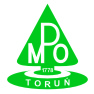 Zintegrowany System ZarządzaniaZałącznik nr 2WYKAZ WYKONANYCH USŁUGRęczne oczyszczanie Załącznik nr 2WYKAZ WYKONANYCH USŁUGRęczne oczyszczanie Znak: OR/P- 42/2015 z dnia …………………………Znak: OR/P- 42/2015Lp.Miejsce i rodzajwykonanej USŁUGINazwa i adres odbiorcy,dla którego wykonanoUSŁUGĘIlość metrów 2 oczyszczanej powierzchniCzas realizacji USŁUGI (od dnia do dnia)